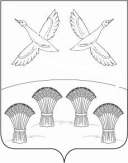 РАСПОРЯЖЕНИЕАДМИНИСТРАЦИИ  СВОБОДНОГО  СЕЛЬСКОГО ПОСЕЛЕНИЯ ПРИМОРСКО-АХТАРСКОГО РАЙОНАот  06 сентября   2018 года                                                                       № 73                                                   хутор СвободныйОб утверждении Плана по устранению неэффективных налоговых льгот по местным налогам Свободного сельского поселенияПриморско-Ахтарского района		 В соответствии с Распоряжением  главы администрации (губернатора) Краснодарского края  от 8 мая 2018 года № 112-р «Об утверждении Плана мероприятий по реализации Правительства российской Федерации от 30 декабря 2017 года № 1701, и   Соглашения «О мерах по социально-экономическому развитию и оздоровлению государственных финансов Краснодарского края  от 05.02.2018 № 01-01-06/06-22:  1. Утвердить План по устранению с 1 января 2019 года неэффективных  налоговых льгот (пониженных ставок по налогам) по местным налогам Свободного сельского поселения Приморско-Ахтарского района,  согласно приложения к настоящему распоряжению.	2. Контроль за выполнением настоящего распоряжения возложить на специалиста 1 категории администрации Свободного сельского поселения Т.М.Бурняшеву.	3. Специалисту 1 категории администрации Свободного сельского поселения Приморско-Ахтарского района (М.В.Хлаповой)  разместить распоряжение  на официальном сайте Свободного сельского поселения Приморско-Ахтарского района в информационно-телекоммуникационной сети «Интернет».          4. Распоряжение вступает в силу со дня его подписания.              Глава Свободного сельского поселения               Приморско-Ахтарского района                                                     В.Н.Сирота                                                                                                                                                 ПРИЛОЖЕНИЕ 							к распоряжению  администрации							Свободного сельского поселения							Приморско-Ахтарского района							от  06.09.2018 года   № 73План по устранению с 1 января 2019 года неэффективных налоговых льгот (пониженных ставок по налогам) по местным налогам Свободного сельского поселения Приморско-Ахтарского района Краснодарского краяГлава Свободного сельского поселения                                                                          В.Н.Сирота№Нормативный правовой акт  ( дата, номер)Вид налога налоганалога  Наименование налоговой льготы                   (пониженной ставки по налогам),  установленные нормативными правовыми актами представительных органов муниципальных образований, по состоянию на 01.01.2018 годаСумма выпадаю-щих доходов местного бюджета, руб.Результат оценки эффективности налоговых льгот (пониженных  ставок)   (да "+"эффективна»   /нет"-"неэффек-тивна)Мероприятие по устранению неэффективных налоговых льгот (пониженных ставок по налогам)Срок исполне-нияБюджетный результат оценки эффективности (в случае отмены/частичной отмены налоговой льготы или пересмотра налоговых ставок по налогам), руб.Ответственный исполнитель (Ф.И.О., телефон)123456789101.Решение Совета Свободного сельского поселения от 22.09.2016 г. № 118 «О налоге на имущество  физических лиц»налог на имущест-во физи-  ческих лиц чсчесческих налоговая льгота, в размере 50 процентов, подлежащих уплате налогоплательщиками суммы налога в отношении 1 объекта налогообложения, находящегося в собственности одного из членов семьи, имеющих 3 и более детей до 18 лет (при этом налоговая льгота иным членам семьи не предоставляется), либо в отношении 1 объекта находящегося в общей долевой, либо общей совместной собственности членов семьи.2000       + пролонгацияспециалист 1 категории администрации Свободного сельского поселения – Бурняшева Татьяна Михайловна 8(86143)575902.Решение Совета Свободного сельского поселения от 22.09.2016 г. № 119 «О земельном налоге »земельный налог освобождение от налогообложения инвалидов и ветеранов ВОВ, многодетных семей7000        + пролонгацияспециалист 1 категории администрации Свободного сельского поселения – Бурняшева Татьяна Михайловна 8(86143)57590